Отчёт МБОУ гимназии № 45 о проделанной работев 2017 – 2018 учебном году по профилактике наркомании среди учащихсяНаркомания – прямая угроза нашей национальной безопасности, поскольку напрямую связана с такими явлениями, как преступность, терроризм, неуправляемая миграция, безработица, распространение СПИДА – это горе тысяч российских семей, чьи родные попали в сети странной и жестокой болезни.В октябре провели интернет – урок с 5 по 11 кл. антинаркотической направленности «Имею право знать!»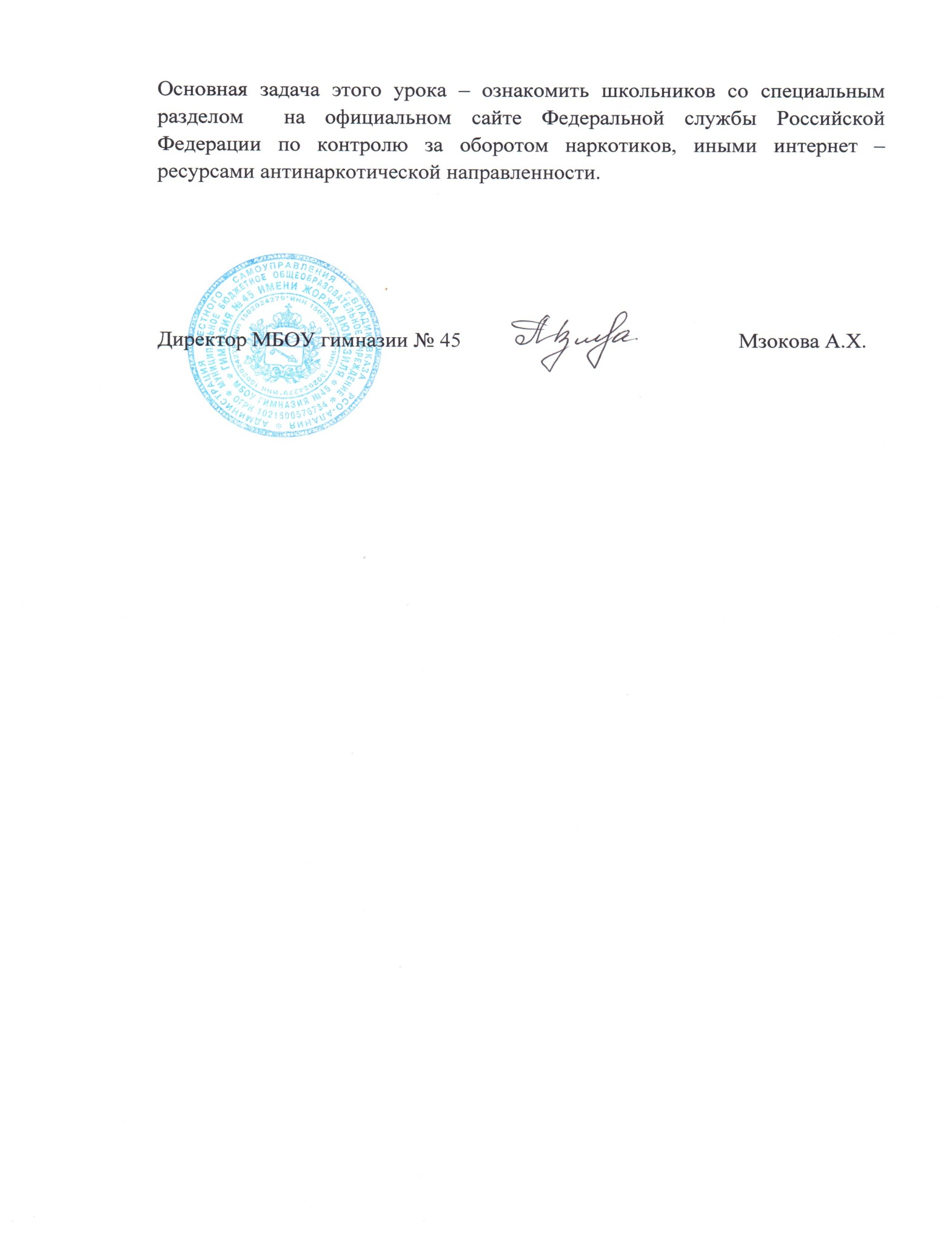 п/нМероприятияДата проведенияКлассыОтветственныеБеседы о пагубном употреблении курительных смесей14 – 25 сентября8 а, б, в, г,9 а, б, вСовет профилактики правонарушенийКлассные часы:«Здоровое поколение – здоровье нации»,«Отравленная душа»,«Наркотик – это бездна»,«Суд над наркотиками»,«Безвредного табака не бывает»12 октября19 декабря29 января20 марта20 апреля10 а, б8 в, г9 а, б, в10 в8 а, бКлассн. рук.Мзокова Ф.В.Козаева Е.В.Коновалова Ж.Б.Даниева З.Б.Сухарева С.А.,Кадзаева А.А.Бугулова Л.М.Щелыкалова Н.Г.Моураова Л.К.Психологические тренинги: «Общение», «Наркотик, стоит ли ему доверять?», «Ценности», «Дружба», «Познай себя», «Личность».16 – 20 апреляПсихолог Романчук В.Э. Выставка рисунков и плакатов на тему: «Мы выбираем жизнь».ноябрь5 – 10Кл. рук. и учитель ИЗО Дзасохова Т.Г.Общероссийская национальная акция «Я против того, чтобы мои друзья  употребляли  наркотики»В течении месяцаноябрь5 – 10Зам. директора по ВР Кокаева С.В. Кл. руководители лекции, беседы.Анкетирование учащихся, с целью выявления отношения детей разного возраста к ПАВянварь6, 7, 8Педагог-организатор  Мзокова И.А.,Психолог РоманчукПроведена линейка «Наркотики: зависимость и  последствие»февраль8 – 9Зам. директора по ВР Кокаева С.В.Врач: Елоева Л.В.Родительский лекторий: «Наркомания: признаки, причины последствия»,«Наркомания – дело не личное»январь10 – 111 - 11Кл. рук. Педагог -организаторЗам. директора по ВРПсихологСочинение на тему: «Что я рассказал бы другу, чтобы предостеречь его от наркотиков»февраль10 а, б, вУчителя русского языка Кадзаева А.А., Дзахоева Л.Р.Лекция «Наркомания – уголовная и административная ответственность»март9 – 10Школьный инспектор Кодзасов О.В.Цикл бесед: - «наркотическая зависимость – пропасть в бездну»,- Насилие и агрессия,- Курение- Поговорим о вреде алкоголя.- Вич (Спид и беспорядочные половые отношения), с показом видеофильмов. Были написаны отзывы детей.В течение года9 – 10Кл. рук.Психолог Центра Доверия Гобаева И.Р.Лекция: «Физиология здорового человека и наркомана»Апрель 19 – 225- 10Школьный врач Елоева Л.В.Месячник «21 век – век без наркотиков»: - анкетирование с целью выявления уровня правовых знаний.- на классных родительских собраниях, темами которых стали вопросы правового просвещения родителей, классных руководителей.Знакомили родителей с основными нормативно – правовыми документами, рассказали о правах  и обязанностях учителей, детей и родителей.С целью формирования у учащихся гражданской позиции, в рамках месячника проводилась работа и в микроучастке  школы.Учащиеся 9 – х  классов были задействованы в операции «Ветеран живет рядом»апрельКлассн. рук.Зам. директора по ВР, Педагог-организатор, школьный инспектор